ІЛЛІНІВСЬКА СІЛЬСЬКА РАДАКОСТЯНТИНІВСЬКИЙ РАЙОНДОНЕЦЬКА ОБЛАСТЬВІДДІЛ ОСВІТИНАКАЗ від 04.10. 2021	 		с. Іллінівка			  		№ 179Про проведення І-ІІ етапуобласного конкурсу виразного читання «Майстер слова»у 2021-2022 навчальному роціВідповідно до листа Донецького обласного інституту післядипломної педагогічної освіти від 28.09.2021 № 764/08.1 «Про проведення обласного конкурсу виразного читання «Майстер слова», з метою виявлення майстерності декламації та творчого потенціалу обдарованих учнів, зацікавлення літературою та культурою, загальнолюдськими й національними духовними цінностями, формування здатності відчувати художнє слово, виховання почуття національної гідності й патріотизму,НАКАЗУЮ:1. Провести І (шкільний) етап до 08 жовтня  2021 року, ІІ (ОТГ) етап – з 11жовтня по 29 жовтня  2021 року обласного конкурсу  виразного читання «Майстер слова» (далі – Конкурс).2.Затвердити склад організаційного комітету  та склад журі ІІ етапу Конкурсу (додатки 1-2).3.Оргкомітету Конкурсу забезпечити проведення ІІ етапу Конкурсу згідно з методичними рекомендаціями щодо проведення обласного конкурсу виразного читання «Майстер слова» на належному організаційно-методичному рівні (додаток 3).4.Провідному спеціалісту відділу освіти  (Пасічна) розмістити даний наказ на офіційному веб-сайті відділу освіти http://vo-illinivka.dn.ua.5.Директорам  закладів загальної середньої освіти:1) забезпечити проведення І етапу Конкурсу згідно  методичними рекомендаціями щодо проведення обласного конкурсу виразного читання «Майстер слова» на належному організаційно-методичному рівні (додаток 3);2) надіслати до 25 жовтня 2021 року включно  заявку на участь та посилання на YouTube, де розміщено відео з виступом учасників для  участі в ІІ етапі Конкурсу  (додатки 4,5) у форматі *doc чи *docx  із позначкою в темі листа «Майстер слова, заклад освіти» на електронну адресу журі ІІ етапу Конкурсу tatyana_sologub220455@ukr.net.	6. Координацію роботи щодо виконання наказу покласти на керівника предметної методичної комісії вчителів мов національних меншин та зарубіжної літератури (Сологуб), контроль за виконанням наказу покласти на провідного спеціаліста відділу освіти  (Пасічна).Начальник відділу освіти                                                          Надія СИДОРЧУКПасічна Т.В.Додаток  1до наказу відділу освіти Іллінівської сільської ради04.10.2021 № 179СКЛАДорганізаційного комітету проведення ІІ етапу обласного  конкурсу виразного читання «Майстер слова»Провідний спеціаліст						Тетяна ПАСІЧНАвідділу освіти					Додаток2 до наказу відділу освіти Іллінівської сільської ради04.10.2021 № 179СКЛАДжурі ІІ етапу обласного  конкурсу виразного читання «Майстер слова»Провідний спеціаліст						Тетяна ПАСІЧНАвідділу освіти					Додаток 3
до листа Донецького ОБЛІППО
від 28.09.2021 №764/08.1МЕТОДИЧНІ РЕКОМЕНДАЦІЇ щодо проведення обласного конкурсу виразного читання «Майстер слова»І. Загальні положення
1. Ці методичні рекомендації визначають порядок організації та проведення
обласного конкурсу виразного читання «Майстер слова» (далі – Конкурс).
2. Конкурс проводиться департаментом освіти і науки Донецької обласної
державної адміністрації (далі – департамент), організаційно-методичне забезпечення
здійснює Донецький обласний інститут післядипломної педагогічної освіти (далі –
Донецький ОБЛІППО).
3. Метою Конкурсу є виявлення майстерності декламації та творчого потенціалу
обдарованих учнів, зацікавлення літературою та культурою, загальнолюдськими й
національними духовними цінностями, формування здатності відчувати художнє слово,
виховання почуття національної гідності й патріотизму.
4. Завданнями Конкурсу є:
з’ясування рівня володіння конкурсантами мистецтвом художнього читання;
визначення вміння виражати особисте ставлення виконавця до декламованого
тексту;
формування в учнів комунікативних умінь і навичок;
виховування в молоді високої читацької та загальної культури;
розвиток естетичного смаку;
формування в молоді національної свідомості та патріотизму.
5. Форма проведення Конкурсу – заочна.
6. Конкурс проводиться на засадах відкритості, прозорості та гласності.
7. Під час проведення Конкурсу обробка персональних даних його учасників
здійснюється відповідно до Закону України «Про захист персональних даних».
8. Захист особистих немайнових і майнових прав суб’єктів авторських прав
здійснюється в порядку, встановленому чинним законодавством України.
ІІ. Учасники Конкурсу
1. У Конкурсі можуть брати участь учні 5–11 класів, учителі зарубіжної
літератури, інтегрованого курсу «Література», російської мови (далі – учасники) закладів
загальної середньої освіти (далі – ЗЗСО).
2. Команда від територіальної громади (далі – ТГ), військово-цивільної
адміністрації (далі – ВЦА) повинна складатися з 7 учнів (по одному учаснику з кожної
паралелі або інший розподіл у межах квоти), одного дуету та 1–3 учителів зарубіжної
літератури, інтегрованого курсу «Література», російської мови (за бажанням).
3. Склад команди визначається відповідними наказами органів управління освітою
рад ТГ, ВЦА.
4. Участь у Конкурсі ‒ індивідуальна або парна ІІІ. Організаційний комітет та Журі Конкурсу1. Для організації та проведення Конкурсу Донецький облІППО відповідним листом утворює обласний організаційний комітет.2. Для забезпечення об’єктивного оцінювання робіт та визначення переможців Конкурсу Донецький облІППО відповідним листом утворює обласне журі.ІV.  Умови  проведення Конкурсу1. Конкурс проводиться щороку. Терміни та місце проведення Конкурсу визначаються окремим листом Донецького облІППО, що доводитися до відома учасників додатково. 2. Конкурс проводиться поетапно:І етап (шкільний) – проводиться безпосередньо в ЗЗСО. За результатами шкільного етапу визначаються переможці  від навчального закладу, які направляються для участі в ІІ (міському/районному/ОТГ) етапі.  ІІ етап (міський/районний/ ОТГ) – проводять відділи (управління) освіти районних державних адміністрацій та міських рад серед переможців І етапу. За результатами міського (районного) етапу визначаються переможці від ЗЗСО. Учні та вчителі, яких визнано переможцями ІІ етапу Конкурсу, направляються для участі в  ІІІ (обласному) етапі.ІІІ етап (обласний) – проводиться серед переможців ІІ етапу. За результатами обласного етапу визначаються переможці  та лауреати Конкурсу.3. Для організації та проведення Конкурсу на кожному етапі утворюються організаційні комітети  (далі – оргкомітети).Склади організаційних комітетів І етапу Конкурсу визначаються відповідними наказами ЗЗСО. Склади організаційних комітетів ІІ етапу Конкурсу визначаються відповідними наказами відділів (управлінь) освіти міських рад, рад об’єднаних територіальних громад, райдержадміністрацій, військово-цивільних адміністрацій.Склад організаційного комітету ІІІ етапу Конкурсу визначаються відповідним листом Донецького ОБЛІППО.4. Для підведення підсумків та визначення переможців на кожному етапі  утворюються Журі. Склади журі І  етапу Конкурсу визначаються відповідними наказами ЗЗСО. Склади журі ІІ етапу Конкурсу визначаються відповідними наказами відділів (управлінь) освіти міських рад, рад об’єднаних територіальних громад, райдержадміністрацій, військово-цивільних адміністрацій.Склад журі ІІІ етапу Конкурсу визначається відповідним листом Донецького облІППО.V. Умови проведення Конкурсу 1.  Для участі в ІІ етапі Конкурсу допускаються переможці (І місце) І етапу Конкурсу.2.  Для участі в ІІІ етапі Конкурсу допускаються переможці    (І місце)  ІІ етапу Конкурсу.На електронну адресу обласного оргкомітету Конкурсу (viddil.gum@ukr.net)                   до 02 листопада 2020 р. включно  надсилаються звіт  і загальна заявка для очної участі в Конкурсі від району (міста,ОТГ) (додатки 1,2)  у форматі *doc чи *docx  із позначкою в темі «Майстер слова, (місто/район/ОТГ)». У заявці (додаток 3)  надаються прямі покликання на виступи, що попередньо розміщені на відеохостингуYouTube (роботи, розміщені на інших ресурсах, розглядатися не будуть). . 3.  Конкурс проводиться за такими категоріями:учні 5 класів;учні 6 класів;учні 7 класів;учні 8 класів;учні 9 класів;учні 10 класів;учні 11 класів;учителі  зарубіжної літератури, інтегрованого курсу «Література», російської мови  ЗЗСО.Мови виступу – українська, національних меншин.5.  Учасники Конкурсу декламують класичні поетичні чи прозові твори зарубіжної літератури. Твори літератур національних меншин (російської, грецької, польської тошо) учасники можуть декламувати мовою оригіналу або в українському перекладі. Твори  зарубіжної літератури (англійської, німецької, французької, італійської, іспанської тощо) учасники декламують виключнов українському перекладі.6.  У разі читання тексту мовою оригіналу (грецькою, польською тощо) необхідно надати переклад українською мовою.7. Тривалість виступу – до 5 хвилин.VІ. Визначення та нагородження переможців (лауреатів)1. Переможцями Конкурсу є учасники, які посіли І місце, лауреатами – ІІ та ІІІ місця відповідно. 2. Виступи  конкурсантів оцінюються за такими критеріями:3. Переможці та лауреати Конкурсу визначаються журі ІІІ етапу Конкурсу відповідно до критеріїв оцінювання (не більше 50% у кожній номінації від загальної кількості учасників).4. Переможці та лауреати Конкурсу нагороджуються дипломами I, ІІ та ІІІ ступенів відповідно.VІІ. Фінансування  конкурсу       Витрати  на  організацію та проведення  Конкурсу  здійснюються за рахунок коштів, не заборонених чинним законодавством України.Додаток 4до наказу відділу освіти Іллінівської сільської ради04.10.2021 № 179Звіт про кількість учасників І (шкільного) етапу обласного  конкурсу  виразного читання «Майстер слова»Директор 		_________________		ПІБ	(підпис)Провідний спеціаліст						Тетяна ПАСІЧНАвідділу освіти					Додаток 5до наказу відділу освіти Іллінівської сільської ради09.10.2018 № 193Заявка________________________________________________________(назва ЗЗС/філії)на заочну участь  в обласному  конкурсі  виразного читання «Майстер слова»Директор 		_________________		ПІБ	(підпис)Завідувач методичним кабінетомвідділу освіти					 Т.В.ПасічнаКабанцева К.В.-головний спеціаліст відділу освітиПасічна Т.В.-завідувач методичним кабінетом відділу освіти Сологуб Т.В.-керівник предметної методичної комісії вчителів мов національних меншин та зарубіжної літературиСологуб Т.В.-учитель Катеринівської ЗОШ І-ІІІ ст., керівник ПМК учителів мов національних меншин та зарубіжної літературиДемченко О.В.-учитель зарубіжної літератури Іллінівського ОЗЗСО, член журіПересічна Л.М.-учитель зарубіжної літератури Степанівської філії Іллінівського ОЗЗСО, член журіІ. Загальна техніка мовлення дитини:дихання; сила голосу (діапазон); тон (діапазон); дикція; дотримання    орфоепічних   норм.ІІ. Інтонування читання:гучність;дотримання логічних і    психологічних пауз;логічні наголоси;темпоритм;мелодика (рух голосу по   звукам);вибір емоційного тону;темброве забарвлення.ІІІ. Невербальні засоби виразності:жести;міміка;поза.Місто/район/ОТГІ (шкільний) етапІІ (міський/районний/ОТГ)ІІ (міський/районний/ОТГ)ІІ (міський/районний/ОТГ)ІІ (міський/районний/ОТГ)ІІ (міський/районний/ОТГ)ІІ (міський/районний/ОТГ)ІІ (міський/районний/ОТГ)Місто/район/ОТГУсього учасників 5-11 класівКількість учасників за класамиКількість учасників за класамиКількість учасників за класамиКількість учасників за класамиКількість учасників за класамиКількість учасників за класамиКількість учасників за класамиУсього Місто/район/ОТГУсього учасників 5-11 класів567891011Усього №з/пПІП учасникаПовна назва закладу загальної середньої освіти (за статутом)Клас Назва твору, автор(и)Мова виступуПІП учителя, який підготував учасника, контактний телефонПокликанняна відеозапис виступу1.2.3.4.5.6.7.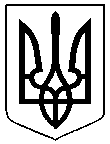 